Kompetenzerwartungen am Ende der Schuleingangsphase1. Prozessbezogene Kompetenzen2. Inhaltsbezogene Kompetenzen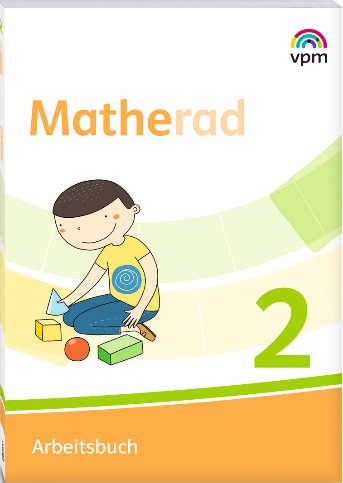 MatheradMatheradSynopse zum Lehrplan Mathematik für die Grundschule in Nordrhein-Westfalen, 2008Synopse zum Lehrplan Mathematik für die Grundschule in Nordrhein-Westfalen, 2008Klasse 2Schule:	fakultativLehrer: 	obligatorischProzessbezogene KompetenzbereicheKompetenzerwartungen am Ende der SchuleingangsphaseDie Schülerinnen und SchülerSeitenbeispiele Matherad 2 ArbeitsbuchProblemlösen/kreativ seinentnehmen Problemstellungen die für die Lösung relevanten Informationen und geben Problemstellungen in eigenen Worten wieder (erschließen)S. 105 Nr. 89, 92, S. 118, S. 122. S. 123, S. 136probieren zunehmend systematisch und zielorientiert und nutzen die Einsicht in Zusammenhänge zur Problemlösung (lösen)S. 7, S. 69, S. 105, S. 108 Nr. 2, 3, 4, S. 111, S. 114, S. 116, S. 134überprüfen Ergebnisse auf ihre Angemessenheit, finden und korrigieren Fehler, vergleichen und bewerten verschiedene Lösungswege (reflektieren und überprüfen)S. 34. S. 35, S. 36, S. 38, S. 39 Nr. 29, 30, 31, S. 41, S. 42, S. 43, S. 57, S. 58, S. 59, S. 61, S. 64, S. 65, S. 66, S. 71, S. 122übertragen Vorgehensweisen auf ähnliche Sachverhalte (übertragen)S. 29, S. 31, S. 44, S. 45, S. 53, S. 54, S. 55, S. 60, S. 61, S. 66 Nr. 35, S. 77, S. 119, S. 120 Nr. 2erfinden Aufgaben und Fragestellungen (z. B. durch Variation oder Fortsetzung von gegebenen Aufgaben) (variieren und erfinden)S. 4, S. 19, S. 33, S. 44, S. 53 Nr. 5, S. 55 Nr. 9, S. 56, S. 59 Nr. 19, S. 68, S. 77, S. 78 Nr. 11, S. 116, S. 135wählen bei der Bearbeitung von Problemen geeignete mathematische Regeln, Algorithmen und Werkzeuge (z. B. Geodreieck, Taschenrechner, Internet, Nachschlagewerke) aus und nutzen sie der Situation angemessen (anwenden)S. 21, S. 106, S. 107, S. 136Modellierenentnehmen Sachsituationen und Sachaufgaben Informationen und unterscheiden dabei zwischen relevanten und nicht relevanten Informationen (erfassen)S. 28, S. 42, S. 78, S. 136übersetzen Problemstellungen aus Sachsituationen in ein mathematisches Modell (z. B. Gleichung, Tabelle, Zeichnung) und lösen sie mithilfe des Modells (lösen)S. 106, S. 118, S. 136beziehen ihr Ergebnis wieder auf die Sachsituation und prüfen es auf Plausibilität (validieren)S. 106 Nr. 94, S. 118, S. 135, S. 136finden zu gegebenen mathematischen Modellen (z. B. in Form von Gleichungen, Tabellen oder Zeichnungen) passende Problemstellungen und entwickeln im Rahmen von Sachsituationen eigene Fragestellungen (zuordnen)S. 135 Nr. 1,2Argumentierenstellen Vermutungen über mathematische Zusammenhänge oder Auffälligkeiten an (vermuten)S. 6 Nr. 6, S. 12 Nr. 15, S. 24, S. 29, S. 32, S. 33, S. 69 Nr. 44, S. 132 Nr. 1,2, S. 133testen Vermutungen anhand von Beispielen und hinterfragen, ob ihre Vermutungen, Lösungen, Aussagen, etc. zutreffend sind (überprüfen)S. 6, S. 12, S. 29, S. 46, S. 47, S. 53, S. 55, S. 69, S. 93, S. 132, S. 133bestätigen oder widerlegen ihre Vermutungen anhand von Beispielen und entwickeln – ausgehend von Beispielen – ansatzweise allgemeine Überlegungen oder vollziehen diese nach (folgern)S. 6, S. 46, S. 53, S. 55, S. 69, S. 132, S. 133, S. 134erklären Beziehungen und Gesetzmäßigkeiten an Beispielen und vollziehen Begründungen anderer nach (begründen)S. 69, S. 80, S. 82 Nr. 20, 21, S. 93, S. 134Darstellen/Kommunizierenhalten ihre Arbeitsergebnisse, Vorgehensweisen und Lernerfahrungen fest, z. B. im Lerntagebuch (dokumentieren)S. 7, S. 21, S. 36, S. 38, S. 43, S. 47 Nr. 50, 51, S. 60, S. 61 Nr. 27, S. 66, S. 69, S. 72 Nr. 54, S. 106, S. 136entwickeln und nutzen für die Präsentation ihrer Lösungswege, Ideen und Ergebnisse geeignete Darstellungsformen und Präsentationsmedien wie Folie oder Plakat und stellen sie nachvollziehbar dar, z. B. im Rahmen von Rechenkonferenzen (präsentieren und austauschen)S. 43, S. 60, S. 64, S. 66bearbeiten komplexere Aufgabenstellungen gemeinsam, treffen dabei Verabredungen und setzen eigene und fremde Standpunkte in Beziehung (kooperieren und kommunizieren)S. 38, S. 43, S. 60, S. 66, S. 132 Nr. 3, S. 133verwenden bei der Darstellung mathematischer Sachverhalte geeignete Fachbegriffe, mathematische Zeichen und Konventionen (Fachsprache verwenden)S. 23, S. 29, S. 32, S. 38, S. 43, S. 53, S. 56, S. 59, S. 60, S. 63, S. 66, S. 69 Nr. 44, S. 77, S. 80, S. 82, S. 93, S. 103, S. 110, S. 130übertragen eine Darstellung in eine andere (zwischen Darstellungen wechseln)S. 14, S. 15, S. 30 Nr. 7, S. 31 Nr. 10, S. 34, S. 35, S. 51 Nr. 1, S. 52, S. 54 Nr. 6, S. 57, S. 74 Nr. 2, S. 75, S. 76, S. 77, S. 79, Nr. 12, S. 80, Nr. 15, S. 81, S. 83, Nr. 24, S. 84, Nr. 26, S. 85 Nr. 29 Inhaltsbezogener Kompetenzbereich„Zahlen und Operationen“Kompetenzerwartungen am Ende der SchuleingangsphaseDie Schülerinnen und SchülerSeitenbeispiele Matherad 2 ArbeitsbuchSchwerpunkt: Zahlvorstellungenstellen Zahlen im Zahlenraum bis 100 unter Anwendung der Struktur des Zehnersystems dar (Prinzip der Bündelung, Stellenwertschreibweise)S. 8, S. 9, S. 10, S. 11, S. 12, S. 13, S. 14, S. 15wechseln zwischen verschiedenen Zahldarstellungen und erläutern Gemeinsamkeiten und Unterschiede an BeispielenS. 8, S. 9, S. 11, S. 12, S. 13, S. 14, S. 15nutzen Strukturen in Zahldarstellungen zur Anzahlerfassung im Zahlenraum bis 100S. 9, S. 11, S. 12, S. 14, S. 25, S. 75, S. 76, S. 77, S. 79, S. 80, S. 81 orientieren sich im Zahlenraum bis 100 durch Zählen (in Schritten) sowie durch Ordnen und Vergleichen von ZahlenS. 16, S. 17, S. 21entdecken und beschreiben Beziehungen zwischen Zahlen (z. B. ist Vorgänger/Nachfolger von, ist die Hälfte/das Doppelte von, ist um 3 größer) mit eigenen WortenS. 18, S. 20, S. 24, S. 93Schwerpunkt: Operationsvorstellungenordnen Grundsituationen wie z. B. dem Hinzufügen und Vereinigen Plusaufgaben sowie z.B. dem Wegnehmen und Abtrennen Minus- bzw. Ergänzungsaufgaben zuS. 27, S. 28, S. 51ordnen Grundsituationen wie z.B. dem wiederholten Hinzufügen gleicher Anzahlen, Malaufgaben sowie z.B. dem wiederholten Wegnehmen Ver- bzw. Aufteilaufgaben zuS. 74, S. 75, S. 76, S. 79, S. 101, S. 102wechseln zwischen verschiedenen Darstellungsformen von Operationen (mit Material, bildlich, symbolisch und sprachlich) hin und herS. 27, S. 30, S. 31, S. 34, S. 35, S. 36, S. 41, S. 48, S. 51, S. 52, S. 54, S. 57, S. 58, S. 64, S. 74, S. 75, S. 76, S. 77. S. 79entdecken, nutzen und beschreiben Operationseigenschaften (z. B. Umkehrbarkeit) und Rechengesetze an Beispielen (Kommutativgesetz, Assoziativgesetz, Distributivgesetz usw.)S. 71, S. 80, S. 103verwenden Fachbegriffe richtig (plus, minus, mal, geteilt)S. 27, S. 29, S. 32, S. 34, S. 36, S. 38, S. 41, S. 43, S. 51, S. 57, S. 58, S. 59, S. 60, S. 64, S. 66, S. 74, S. 75, S. 77, S. 80, S. 100, 101, S. 103Schwerpunkt: Schnelles Kopfrechnenverfügen über Kenntnisse und Fertigkeiten beim schnellen Kopfrechnen im Zahlenraum bis 100 (z. B. erfassen schnell strukturierte Anzahlen, ergänzen auf Stufenzahlen, rechnen mit Zehnerzahlen, zählen vorwärts und rückwärts in Schritten, verdoppeln und halbieren)S. 17, S. 27, S. 29, S. 31, S. 37, S. 38, S. 39, S. 44, S. 45, S. 46, S. 47, S. 48, S. 49, S. 51, S. 53, S. 55, S. 59, S. 60, S. 69geben die Zahlensätze des kleinen Einspluseins automatisiert wieder und leiten deren Umkehrungen sicher abInhalt Klasse 1 S. 4, S. 5, S. 6, S. 31, S. 54geben die Kernaufgaben und einzelne weitere Aufgaben des kleinen Einmaleins automatisiert wiederS. 84, S. 85, S. 86, S. 87, S. 88, S. 89, S. 90, S. 91, S. 92, S. 93, S. 96, S. 97, S. 98, S. 99Schwerpunkt: Zahlenrechnenlösen Additions- und Subtraktionsaufgaben im Zahlenraum bis 100 unter Ausnutzung von Rechengesetzen und Zerlegungsstrategien mündlich oder halbschriftlich (auch unter Verwendung von Zwischenformen)S. 34, S. 35, S. 36, S. 37, S. 38, S. 39, S. 40, S. 41, S. 42, S. 43, S. 44, S. 48, S. 49, S. 57, S. 58, S. 64, S. 64, S. 66, S. 68nutzen Zahlbeziehungen (z. B. Nachbarzahlen) und Rechengesetze (z. B. Kommutativgesetz) für vorteilhaftes RechnenS. 32 Nr. 12,14, S. 37, S. 39, S. 44, S. 45, S. 59, S. 60, S. 61beschreiben (eigene) Rechenwege für andere nachvollziehbar mündlich oder in schriftlicher FormS. 36, S. 39, S. 41, S. 43, S. 58, S. 60, S. 64, S. 65, S. 66Schwerpunkt: Überschlagendes Rechnengeben die ungefähre Größenordnung der Ergebnisse von Aufgaben im Zahlenraum bis 100 anS. 7, S. 46 Nr. 48, S. 61Schwerpunkt: Flexibles Rechnennutzen aufgabenbezogen oder nach eigenen Präferenzen eine Strategie des Zahlenrechnens (z. B. stellenweise, schrittweise, Hilfsaufgabe)S. 36, S. 38, S. 41, S. 43, S. 58, S. 60, S. 64, S. 65, S. 66Inhaltsbezogener Kompetenzbereich „Raum und Form“Kompetenzerwartungen am Ende der SchuleingangsphaseDie Schülerinnen und SchülerSeitenbeispiele Matherad 2 ArbeitsbuchSchwerpunkt: Raumorientierung und Raumvorstellungfahren Linien mit einem Stift nach (Auge-Hand-Koordination), benennen sich überschneidende Figuren (Figur-Grund-Diskriminierung) und identifizieren Formen (Wahrnehmungskonstanz)Inhalt Klasse 1orientieren sich nach mündlicher Anweisung im Raum (z. B. zwei Schritte nach rechts)Inhalt Klasse 1beschreiben Wege und Lagebeziehungen zwischen konkreten oder bildlich dargestellten GegenständenInhalt Klasse 1Schwerpunkt: Ebene Figurenuntersuchen die geometrischen Grundformen Rechteck, Quadrat, Dreieck und Kreis, benennen sie und verwenden Fachbegriffe wie „Seite“ und „Ecke“ zu deren BeschreibungS. 108, S. 110 Nr. 10 stellen ebene Figuren her durch Legen, Nach- und Auslegen, Zerlegen und Zusammensetzen (z. B. Tangram), Fortsetzen, Vervollständigen, Umformen, Falten, Ausschneiden, Spannen auf dem GeobrettS. 108Schwerpunkt: Körpererkennen und benennen die geometrischen Körper Würfel, Quader und Kugel (auch in der Umwelt) und sortieren sie nach EigenschaftenS. 109, S. 110stellen Körper (Vollmodelle) sowie einfache Würfelgebäude herS. 110, S. 111Schwerpunkt: Symmetrieüberprüfen einfache ebene Figuren auf Achsensymmetrie (z. B. durch Klappen, Durchstechen, Spiegeln mit dem Spiegel)Inhalt Klasse 1erzeugen achsensymmetrische Figuren mit ein oder zwei Symmetrieachsen (z. B. Klecks-, Loch-, Spiegelbilder)Inhalt Klasse 1Schwerpunkt: Zeichnenzeichnen Linien, ebene Figuren und Muster aus freier Hand und mit Hilfsmitteln wie Lineal, Schablone, GitterpapierS. 120 und Inhalt Klasse 1Inhaltsbezogener Kompetenzbereich „Größen und Messen“Kompetenzerwartungen am Ende der SchuleingangsphaseDie Schülerinnen und SchülerSeitenbeispiele Matherad 2 ArbeitsbuchSchwerpunkt: Größenvorstellungen und Umgang mit Größenmessen Längen mit Messgeräten (Lineal, Zollstock) sachlich angemessenS. 120 Nr. 2, S. 121, S. 122 Nr. 7, 9, S. 123 Nr. 13 vergleichen und ordnen Längen, Zeitspannen und GeldbeträgeS. 112, S. 119, S. 122geben Abmessungen von vertrauten Objekten (z. B. Höhe einer Tür: 2 m) an und nutzen diese als Bezugsgrößen beim Schätzen S. 119 S. 121, S. 122lesen einfache Uhrzeiten (volle Stunde, halbe Stunde, Viertelstunde, Dreiviertelstunde) auf analogen/ digitalen Uhren ab und stellen analoge/ digitale Uhren auf vorgegebene Uhrzeiten ein bzw. tragen die fehlenden Zeiger/Ziffern einS. 124, S. 125, S. 126Verwenden die Einheiten für Geldwerte (ct, €), Längen (cm, m), Zeitspannen (Sekunde, Minute, Stunde, Tag, Woche, Monat, Jahr) und stellen Größenangaben in unterschiedlichen Schreibweisen dar (umwandeln)S. 112, S. 113, S. 114, S.116, S. 117, S. 121, S. 123, S. 126, S. 127, S. 128, S. 129rechnen mit Größen (nur ganzzahlige Maßzahlen)S. 115, S. 116, S. 117, S. 118, S. 123 Nr. 11, 13Schwerpunkt: Sachsituationenformulieren zu Spiel- und Sachsituationen sowie zu einfachen Sachaufgaben (Rechengeschichten oder Bildsachaufgaben) mathematische Fragen und Aufgabenstellungen und lösen sieS. 28, S. 42, S. 56, S. 69 Nr. 44, 46, S. 135, S. 136nutzen Bearbeitungshilfen wie Zeichnungen, Skizzen etc. zur Lösung von SachaufgabenS. 78, S. 106, S. 118, S. 136formulieren (mündlich oder schriftlich) zu vorgegebenen Gleichungen, Rechengeschichten oder zeichnen dazu passende BildsachaufgabenS. 75, S. 76, S. 77, S. 78, S. 118, S. 135Inhaltsbezogener Kompetenzbereich „Daten, Häufigkeiten und Wahrscheinlichkeiten“Kompetenzerwartungen am Ende der SchuleingangsphaseDie Schülerinnen und SchülerSeitenbeispiele Matherad 2 ArbeitsbuchSchwerpunkt: Daten und Häufigkeitensammeln Daten aus der unmittelbaren Lebenswirklichkeit und stellen sie in Diagrammen und Tabellen (z.B. funktionaler Zusammenhang wie: Menge – Preis) darS. 131 Nr. 4entnehmen Kalendern, Diagrammen und Tabellen Daten und ziehen sie zur Beantwortung von mathematikhaltigen Fragen heranS. 130, S. 131 Nr. 3Schwerpunkt: Wahrscheinlichkeitenbestimmen die Anzahl verschiedener Möglichkeiten im Rahmen einfacher kombinatorischer AufgabenstellungenS. 132, S. 133, S. 134